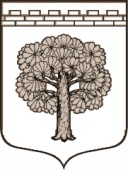 МУНИЦИПАЛЬНОЕ  ОБРАЗОВАНИЕ«ДУБРОВСКОЕ ГОРОДСКОЕ ПОСЕЛЕНИЕ»ВСЕВОЛОЖСКОГО МУНИЦИПАЛЬНОГО РАЙОНАЛЕНИНГРАДСКОЙ ОБЛАСТИАДМИНИСТРАЦИЯПОСТАНОВЛЕНИЕ	24.08.2017                                                                                                           № 335                                                                                     г.п. ДубровкаОб утверждении Технологической схемы предоставления муниципальной услуги по предоставлению информации гражданам по вопросам в жилищно-коммунальной сфере, предоставления коммунальных услуг, освещенных в законодательстве, Постановлениях Правительства РФ, Решениях Совета депутатов МО «Дубровское городское поселение»В соответствии с  Федеральным законом от 27 июля 2010 г. № 210-ФЗ «Об организации предоставления государственных и муниципальных услуг», Постановлением Правительства Российской Федерации от 27 сентября 2011 г. № 797 «О взаимодействии между многофункциональными центрами предоставления государственных и муниципальных услуг и федеральными органами исполнительной власти, органами государственных внебюджетных фондов, органами государственной власти субъектов Российской Федерации, органами местного самоуправления», Постановлением Правительства Российской Федерации от 19 ноября 2016 г. № 1217 «О внесении изменений в постановление Правительства Российской Федерации от 27 сентября 2011 г. N 797», Постановлением Правительства Российской Федерации от 15.06.2009 № 478 «О единой системе информационно-справочной поддержки граждан и организаций по вопросам взаимодействия с органами исполнительной власти и органами местного самоуправления,   ПОСТАНОВЛЯЮ:1. Утвердить Технологическую схему предоставления муниципальной услуги по предоставлению информации гражданам по вопросам в жилищно-коммунальной сфере, предоставления коммунальных услуг, освещенных в законодательстве, Постановлениях Правительства РФ, Решениях Совета депутатов МО «Дубровское городское поселение», согласно приложению.2. Настоящее постановление подлежит официальному опубликованию в газете «Вести Дубровки» и размещению на официальном сайте муниципального образования «Дубровское городское поселение» в сети Интернет для сведения. 3. Настоящее постановление вступает в законную силу с момента подписания.4. Контроль исполнения постановления оставляю за собойИ.о. главы  администрации,Заместитель главы администрации по вопросам энергетического комплекса и ЖКХ                                 А.И. Трошин УТВЕРЖДЕНАПостановлением администрацииМО «Дубровское городское поселение»№ 335 от «24»августа2017г.Технологическая схема 
предоставления муниципальной услуги по предоставлению информации гражданам по вопросам в жилищно-коммунальной сфере, предоставления коммунальных услуг, освещенных в законодательстве, Постановлениях Правительства РФ, Решениях Совета депутатов МО «Дубровское городское поселение»Раздел 1. «Общие сведения о муниципальной услуге»Раздел 2. «Общие сведения о «услугах»Раздел 3 «Сведения о заявителях «услуги»Раздел 4. «Документы, предоставляемые заявителем для получения «услуги»Раздел 5. «Документы и сведения, получаемые посредством межведомственного информационного взаимодействия»Раздел 6. Результат «услуги»Раздел 7. «Технологические процессы предоставления «услуги»Раздел 8 «Особенности предоставления «услуги» в электронной форме»Приложение 1к Технологической схеме предоставления муниципальной услуги по предоставлению информации гражданам по вопросам в жилищно-коммунальной сфере, предоставления коммунальных услуг, освещенных в законодательстве, Постановлениях Правительства РФ, Решениях Совета депутатов МО «Дубровское городское поселение»Главе администрации МО «Дубровское городское поселение» 188684 Ленинградская область, Всеволожский район, г.п. Дубровка, ул. Советская, д.33.________________________________от_______________________________________________________________зарегистрированного по адресу: ________________________________тел. ____________________________ЗАЯВЛЕНИЕ________________________________________________________________________________________________________________________________________________________________________________________________________________________________________________________________________________________________________________________________________________________________________________________________________________________________________________________________________________________________________________________________________________________________________________«___»__________________20____ год                                       _______________/____________/№ПараметрЗначение параметра / состояние1Наименование органа, предоставляющего услугуАдминистрация муниципального образования «Дубровское городское поселение» Всеволожского муниципального района Ленинградской области2Номер услуги в федеральном реестреНет3Полное наименование услугиМуниципальная услуга по предоставлению информации гражданам по вопросам в жилищно-коммунальной сфере, предоставления коммунальных услуг, освещенных в законодательстве, Постановлениях Правительства РФ, Решениях Совета депутатов МО «Дубровское городское поселение4Краткое наименование услугиПредоставление информации гражданам по вопросам в жилищно-коммунальной сфере, предоставления коммунальных услуг, освещенных в законодательстве, Постановлениях Правительства РФ, Решениях Совета депутатов МО «Дубровское городское поселение»5Административный регламент предоставления муниципальной услугиПостановление администрации муниципального образования «Дубровское городское поселение» Всеволожского муниципального района Ленинградской области от 15.04.2013 №626Перечень «подуслуг»нет7Способы оценки качества предоставления муниципальной  услуги1. Опрос заявителей непосредственно при личном приеме или с использованием телефонной связи;2. Единый портал государственных услуг (функций): www.gosuslugi.ru;3. Портал государственных услуг (функций) Ленинградской области: www.gu.lenobl.ru4. Официальный сайт МО: www.ndubrovka.ru№Наименование «услуги»Срок предоставления в зависимости от условийСрок предоставления в зависимости от условийОснования отказа в приеме документовОснования отказа в предоставлении «услуги»Основа-ния приостановления «услуги»Срок приоста-новления предоставления «услуги»Плата за предоставление «подуслуги»Плата за предоставление «подуслуги»Плата за предоставление «подуслуги»Способ обращения за получением «услуги»Способ получения результата «услуги»№Наименование «услуги»При подаче заявления по месту жительства (месту нахождения юр.лица)При подаче заявления не по  месту жительства (месту обращения)Основания отказа в приеме документовОснования отказа в предоставлении «услуги»Основа-ния приостановления «услуги»Срок приоста-новления предоставления «услуги»Наличие платы (государственной пошлины)Реквизиты НПА, являющегося основанием для взимания платы (государственной пошлины)КБК для взимания платы (государственной пошлины), в том числе для МФЦСпособ обращения за получением «услуги»Способ получения результата «услуги»1.Предоставление информации гражданам по вопросам в жилищно-коммунальной сфе-ре, предоставления коммунальных услуг, освещенных в законодательстве, Постановлениях Правительства РФ, Решениях Совета депутатов МО «Дубровское городское поселение»Не более 30 дней со дня регистрации заявленияНе более 30 дней со дня регистрации заявленияНет-  Отзыв заявления о предоставления муниципальной услуги; - Несоответствие  требованиям Федерального закона от 2 мая . N 59-ФЗ «О порядке рассмотрения обращений граждан Российской Федерации»- Информация, за предоставлением которой обратился заявитель, не относится к определенной настоящим административным регламентом (не относится к информации, связанной с вопросами жилищно-коммунальной сферы, по вопросам предоставления коммунальных услуг гражданам). НетНетНет --1) Администрация (лично, в том числе через представителей, либо по почте);2) ГБУ Ленинградской области «Многофунк-циональный центр предоставления государственных и муниципальных услуг» (далее – МФЦ) (лично, в том числе через представителей, либо по почте);3) Единый портал государственных услуг (функций): wwwgosuslugi.ru;4) Портал государственных услуг (функций) Ленинградской области: www.gu.lenobl.ru1) Администрация (на бумажном носителе);2) МФЦ (на бумажном носителе)№Категории лиц, имеющих право на получение «услуги»Документ, подтверждающий полномочие заявителя соответствующей категории на получение «услуги»Установленные требования к документу, подтверждающему правомочие заявителя соответствующей категории на получение «услуги»Наличие возможности подачи заявления на предоставление «услуги» представителями заявителяИсчерпывающий перечень лиц, имеющих право на подачу заявления от имени заявителяНаименования документа, подтверждающего право подачи заявления от имени заявителяУстановленные требования к документу, подтверждающего право подачи заявления от имени заявителяПредоставление информации гражданам по вопросам в жилищно-коммунальной сфере, предоставления коммунальных услуг, освещенных в законодательстве, Постановлениях Правительства РФ, Решениях Совета депутатов МО «Дубровское городское поселение»Предоставление информации гражданам по вопросам в жилищно-коммунальной сфере, предоставления коммунальных услуг, освещенных в законодательстве, Постановлениях Правительства РФ, Решениях Совета депутатов МО «Дубровское городское поселение»Предоставление информации гражданам по вопросам в жилищно-коммунальной сфере, предоставления коммунальных услуг, освещенных в законодательстве, Постановлениях Правительства РФ, Решениях Совета депутатов МО «Дубровское городское поселение»Предоставление информации гражданам по вопросам в жилищно-коммунальной сфере, предоставления коммунальных услуг, освещенных в законодательстве, Постановлениях Правительства РФ, Решениях Совета депутатов МО «Дубровское городское поселение»Предоставление информации гражданам по вопросам в жилищно-коммунальной сфере, предоставления коммунальных услуг, освещенных в законодательстве, Постановлениях Правительства РФ, Решениях Совета депутатов МО «Дубровское городское поселение»Предоставление информации гражданам по вопросам в жилищно-коммунальной сфере, предоставления коммунальных услуг, освещенных в законодательстве, Постановлениях Правительства РФ, Решениях Совета депутатов МО «Дубровское городское поселение»Предоставление информации гражданам по вопросам в жилищно-коммунальной сфере, предоставления коммунальных услуг, освещенных в законодательстве, Постановлениях Правительства РФ, Решениях Совета депутатов МО «Дубровское городское поселение»Предоставление информации гражданам по вопросам в жилищно-коммунальной сфере, предоставления коммунальных услуг, освещенных в законодательстве, Постановлениях Правительства РФ, Решениях Совета депутатов МО «Дубровское городское поселение»1.Физические лицаДокументудостоверяющийличностьДолжен быть действительным на срок обращения за предоставлением услуги.Не должен содержать подчисток, приписок, зачеркнутых слови других исправлений.Не должен иметь повреждений, наличие которых непозволяет однозначно истолковать их содержание.ИмеетсяЛюбоедееспособноефизическоелицо,достигшее 18летДоверен-ностьДолжна бытьдействительной на срокобращения за предоставлениемуслуги.Не должна содержатьподчисток, приписок,зачеркнутых слов идругих исправлений.Не должна иметьповреждений, наличиекоторых не позволяетоднозначно истолковатьих содержание.2.Юридические лицаРешение(приказ) оназначении или обизбраниина должностьДолжно содержать:- подпись должностного лица, подготовившего документ, дату составления документа;-информацию о праве физического лица действовать отимени заявителя без доверенности;должно быть действительным на срок обращения запредоставлением услуги.ИмеетсяЛица,имеющиесоответствующие полномочияДоверен-ностьДолжна быть заверенапечатью (при наличии)заявителя и подписанаруководителемзаявителя илиуполномоченным этимруководителем лицом… и др№Категории  документаНаименования документов, которые представляет заявитель  получение «услуги»Количество необходимых экземпляров документа с указанием подлинник/копияДокумент, предоставляемый по условиюУстановленные требования к документуФорма (шаблон) заявленияФорма (шаблон) ответаПредоставление информации гражданам по вопросам в жилищно-коммунальной сфере, предоставления коммунальных услуг, освещенных в законодательстве, Постановлениях Правительства РФ, Решениях Совета депутатов МО «Дубровское городское поселение»Предоставление информации гражданам по вопросам в жилищно-коммунальной сфере, предоставления коммунальных услуг, освещенных в законодательстве, Постановлениях Правительства РФ, Решениях Совета депутатов МО «Дубровское городское поселение»Предоставление информации гражданам по вопросам в жилищно-коммунальной сфере, предоставления коммунальных услуг, освещенных в законодательстве, Постановлениях Правительства РФ, Решениях Совета депутатов МО «Дубровское городское поселение»Предоставление информации гражданам по вопросам в жилищно-коммунальной сфере, предоставления коммунальных услуг, освещенных в законодательстве, Постановлениях Правительства РФ, Решениях Совета депутатов МО «Дубровское городское поселение»Предоставление информации гражданам по вопросам в жилищно-коммунальной сфере, предоставления коммунальных услуг, освещенных в законодательстве, Постановлениях Правительства РФ, Решениях Совета депутатов МО «Дубровское городское поселение»Предоставление информации гражданам по вопросам в жилищно-коммунальной сфере, предоставления коммунальных услуг, освещенных в законодательстве, Постановлениях Правительства РФ, Решениях Совета депутатов МО «Дубровское городское поселение»Предоставление информации гражданам по вопросам в жилищно-коммунальной сфере, предоставления коммунальных услуг, освещенных в законодательстве, Постановлениях Правительства РФ, Решениях Совета депутатов МО «Дубровское городское поселение»Предоставление информации гражданам по вопросам в жилищно-коммунальной сфере, предоставления коммунальных услуг, освещенных в законодательстве, Постановлениях Правительства РФ, Решениях Совета депутатов МО «Дубровское городское поселение»1.ЗаявлениеЗаявление о предоставлении   информации по вопросам   жилищно-коммунальной сферы, по вопросам предоставления коммунальных услуг 1подлинникНет- для юридического лица полное и (при наличии) сокращенное наименование, в том числе фирменное наименование, организационно-правовая форма, фамилия, имя и (при наличии) отчество руководителя, место нахождения, контактный телефон, идентификационный номер налогоплательщика, банковские реквизиты;- для индивидуального предпринимателя: фамилия, имя и (при наличии) отчество индивидуального предпринимателя, место его жительства, данные документа, удостоверяющего его личность, идентификационный номер налогоплательщика, банковские реквизиты;- для физического лица: фамилия, имя и (при наличии) отчество, место его жительства, данные документа, удостоверяющего его личность.Приложе-ние 1-2.Документ, удостоверяющий личность заявителяДокумент, удостоверяющий его личность заявителя1подлинник/копияНетДолжен быть действительным на срок обращения за предоставлением услуги.Не должен содержать подчисток, приписок, зачеркнутых слов и других исправлений.Не должен иметь повреждений, наличие которых не позволяет однозначно истолковать их содержание--3.Документ, подтверждающий полномочия представителяДоверенность1подлинник/копияНетДолжна быть действительной на срокобращения за предоставлением услуги.Не должна содержать подчисток, приписок,зачеркнутых слов и других исправлений.Не должна иметь повреждений, наличиекоторых не позволяет однозначно истолковать их содержание.Реквизиты актуальной технологической карты межведомственного взаимодействияНаименования запрашиваемого документаПеречень и состав сведений, запрашиваемых в рамках межведомственного информационного взаимодействияНаименование органа (организации), в адрес которого (ой) направляется межведомственный запросSID электронного сервисаСрок осуществления межведомственного информационного взаимодействияФорма (шаблон)  межведомственного  запросаОбразец заполнения  формы  межведомственного  запросаПредоставление информации гражданам по вопросам в жилищно-коммунальной сфере, предоставления коммунальных услуг, освещенных в законодательстве, Постановлениях Правительства РФ, Решениях Совета депутатов МО «Дубровское городское поселение»Предоставление информации гражданам по вопросам в жилищно-коммунальной сфере, предоставления коммунальных услуг, освещенных в законодательстве, Постановлениях Правительства РФ, Решениях Совета депутатов МО «Дубровское городское поселение»Предоставление информации гражданам по вопросам в жилищно-коммунальной сфере, предоставления коммунальных услуг, освещенных в законодательстве, Постановлениях Правительства РФ, Решениях Совета депутатов МО «Дубровское городское поселение»Предоставление информации гражданам по вопросам в жилищно-коммунальной сфере, предоставления коммунальных услуг, освещенных в законодательстве, Постановлениях Правительства РФ, Решениях Совета депутатов МО «Дубровское городское поселение»Предоставление информации гражданам по вопросам в жилищно-коммунальной сфере, предоставления коммунальных услуг, освещенных в законодательстве, Постановлениях Правительства РФ, Решениях Совета депутатов МО «Дубровское городское поселение»Предоставление информации гражданам по вопросам в жилищно-коммунальной сфере, предоставления коммунальных услуг, освещенных в законодательстве, Постановлениях Правительства РФ, Решениях Совета депутатов МО «Дубровское городское поселение»Предоставление информации гражданам по вопросам в жилищно-коммунальной сфере, предоставления коммунальных услуг, освещенных в законодательстве, Постановлениях Правительства РФ, Решениях Совета депутатов МО «Дубровское городское поселение»Предоставление информации гражданам по вопросам в жилищно-коммунальной сфере, предоставления коммунальных услуг, освещенных в законодательстве, Постановлениях Правительства РФ, Решениях Совета депутатов МО «Дубровское городское поселение»НетНетНетНетНетНетНетНет№Документ/ документы, являющиеся результатом «услуги»Требования к  документу/ документам,  являющиеся результатом «услуги»Характеристика результата (положительный / отрицательный)Форма  документа/ документов, являющихся  результатом «услуги»Образец  документа/ документов, являющихся  результатом «услуги»Способ получения результатаСрок хранения невостребованных заявителем результатовСрок хранения невостребованных заявителем результатов№Документ/ документы, являющиеся результатом «услуги»Требования к  документу/ документам,  являющиеся результатом «услуги»Характеристика результата (положительный / отрицательный)Форма  документа/ документов, являющихся  результатом «услуги»Образец  документа/ документов, являющихся  результатом «услуги»Способ получения результатав органеВ МФЦПредоставление информации гражданам по вопросам в жилищно-коммунальной сфере, предоставления коммунальных услуг, освещенных в законодательстве, Постановлениях Правительства РФ, Решениях Совета депутатов МО «Дубровское городское поселение»Предоставление информации гражданам по вопросам в жилищно-коммунальной сфере, предоставления коммунальных услуг, освещенных в законодательстве, Постановлениях Правительства РФ, Решениях Совета депутатов МО «Дубровское городское поселение»Предоставление информации гражданам по вопросам в жилищно-коммунальной сфере, предоставления коммунальных услуг, освещенных в законодательстве, Постановлениях Правительства РФ, Решениях Совета депутатов МО «Дубровское городское поселение»Предоставление информации гражданам по вопросам в жилищно-коммунальной сфере, предоставления коммунальных услуг, освещенных в законодательстве, Постановлениях Правительства РФ, Решениях Совета депутатов МО «Дубровское городское поселение»Предоставление информации гражданам по вопросам в жилищно-коммунальной сфере, предоставления коммунальных услуг, освещенных в законодательстве, Постановлениях Правительства РФ, Решениях Совета депутатов МО «Дубровское городское поселение»Предоставление информации гражданам по вопросам в жилищно-коммунальной сфере, предоставления коммунальных услуг, освещенных в законодательстве, Постановлениях Правительства РФ, Решениях Совета депутатов МО «Дубровское городское поселение»Предоставление информации гражданам по вопросам в жилищно-коммунальной сфере, предоставления коммунальных услуг, освещенных в законодательстве, Постановлениях Правительства РФ, Решениях Совета депутатов МО «Дубровское городское поселение»Предоставление информации гражданам по вопросам в жилищно-коммунальной сфере, предоставления коммунальных услуг, освещенных в законодательстве, Постановлениях Правительства РФ, Решениях Совета депутатов МО «Дубровское городское поселение»Предоставление информации гражданам по вопросам в жилищно-коммунальной сфере, предоставления коммунальных услуг, освещенных в законодательстве, Постановлениях Правительства РФ, Решениях Совета депутатов МО «Дубровское городское поселение»1.Проведение устной либо письменной консультации по вопросу  предоставления инфор-мации гражданам по вопросам в жилищно-коммунальной сфере, предоставления коммунальных услуг, освещенных в законодательстве, Постанов-лениях Правительства РФ, Решениях Совета депутатов МО «Дубровское городское поселение»В письменной форме: - Официальное письмо  администрации МО «Дубровское городское поселение» При устном консультировании:получение запрашиваемой информации в устной формеПоложительныйВ произвольной формеВ произвольной формеСогласно указанным в заявлении способам получения10 лет1 год1.Мотивированный отказ в   предоставления информации гражданам по вопросам в жилищно-коммунальной сфере, предоставления коммунальных услуг, освещенных в законода-тельстве, Постановлениях Правительства РФ, Решениях Совета депутатов МО «Дубровское городское поселение» Официальное письмо  администрации МО «Дубровское городское поселение» об отказе ОтрицательныйВ произвольной формеВ произвольной формеСогласно указанным в заявлении способам получения10 лет1 год№Наименование процедуры процессаОсобенности исполнения  процедуры процессаСроки исполнения  процедуры процессаИсполнитель  процедуры процессаРесурсы, необходимые для  выполнения  процедуры процессаФормы документов, необходимые для выполнения  процедуры процессаПредоставление информации гражданам по вопросам в жилищно-коммунальной сфере, предоставления коммунальных услуг, освещенных в законодательстве, Постановлениях Правительства РФ, Решениях Совета депутатов МО «Дубровское городское поселение»Предоставление информации гражданам по вопросам в жилищно-коммунальной сфере, предоставления коммунальных услуг, освещенных в законодательстве, Постановлениях Правительства РФ, Решениях Совета депутатов МО «Дубровское городское поселение»Предоставление информации гражданам по вопросам в жилищно-коммунальной сфере, предоставления коммунальных услуг, освещенных в законодательстве, Постановлениях Правительства РФ, Решениях Совета депутатов МО «Дубровское городское поселение»Предоставление информации гражданам по вопросам в жилищно-коммунальной сфере, предоставления коммунальных услуг, освещенных в законодательстве, Постановлениях Правительства РФ, Решениях Совета депутатов МО «Дубровское городское поселение»Предоставление информации гражданам по вопросам в жилищно-коммунальной сфере, предоставления коммунальных услуг, освещенных в законодательстве, Постановлениях Правительства РФ, Решениях Совета депутатов МО «Дубровское городское поселение»Предоставление информации гражданам по вопросам в жилищно-коммунальной сфере, предоставления коммунальных услуг, освещенных в законодательстве, Постановлениях Правительства РФ, Решениях Совета депутатов МО «Дубровское городское поселение»Предоставление информации гражданам по вопросам в жилищно-коммунальной сфере, предоставления коммунальных услуг, освещенных в законодательстве, Постановлениях Правительства РФ, Решениях Совета депутатов МО «Дубровское городское поселение»1Прием и регистрация заявления о предоставлении муниципальной услуги и прилагаемых к нему документов,  назначение исполнителяСотрудник, уполномоченный на прием заявлений, на первой странице заявления проставляет регистрационный штамп с указанием присвоенного регистрационного номера и даты регистрации.Глава администрации МО «Дубровское городское поселение» после рассмотрения заявления определяет исполнителя, оформлением поручения в виде резолюции.В день поступления запросаСотрудник, ответственный за регистрацию поступающих документовв администрации, в МФЦТехнологическое обеспечение: наличие доступа к автоматизированным системам, к сети «Интернет» для отправки электронной почтыНе требуются2Рассмотрение заявленияСпециалист администрации, ответственный за  предоставление муниципальной услуги, принимает обращение о предоставлении информации; осуществляет поиск необходимой информации; предоставляет информацию (либо выносит мотивированный  отказ в предоставлении информации) заявителю, готовит ответ на заявление за подписью главы администрации МО «Дубровское городское поселение».   Не более 30 дней со дня поступления заявленияСпециалист администрации, ответственный за  предоставление муниципальной услуги Технологическое обеспечение: наличие доступа к автоматизированным системам, к сети «Интернет» для отправки электронной почтыНе требуются3Направление или выдача ответа заявителюСпециалист, ответственный за регистрацию и отправку обращений, регистрирует факт выдачи информации путем внесения соответствующей записи в журнал регистрации выдачи документов.Специалист, ответственный за регистрацию и отправку обращений, выдает документы заявителю, заявитель расписывается в получении документов.Специалист, ответственный за регистрацию и отправку обращений, в случае, если ответ не был получен заявителем лично, отправляет его  заявителю в соответствии с реквизитами почтовых или электронных адресов, указанных в письменном обращении.Не более 30 дней со дня поступления заявленияСпециалист, ответственный за регистрацию и отправку обращений, в администрации, в МФЦТехнологическое обеспечение: наличие доступа к автоматизированным системам, к сети «Интернет» для отправки электронной почтыНе требуютсяСпособ получения заявителем информации о сроках и порядке предоставления «услуги»Способ записи на прием в органСпособ приема и регистрации органом, предоставляющим услугу, запроса и иных документов, необходимых для предоставления «услуги»Способ оплаты заявителем государственной пошлины или иной платы, взимаемой за предоставление «услуги»Способ получения сведений о ходе выполнения запроса о предоставлении «услуги»Способ подачи жалобы на нарушения порядка предоставления «услуги» и досудебного (внесудебного) обжалования решений и действий (бездействия) органа в процессе получения «услуги»Способ получения заявителем информации о сроках и порядке предоставления «услуги»Способ записи на прием в органСпособ приема и регистрации органом, предоставляющим услугу, запроса и иных документов, необходимых для предоставления «услуги»Способ оплаты заявителем государственной пошлины или иной платы, взимаемой за предоставление «услуги»Способ получения сведений о ходе выполнения запроса о предоставлении «услуги»Способ подачи жалобы на нарушения порядка предоставления «услуги» и досудебного (внесудебного) обжалования решений и действий (бездействия) органа в процессе получения «услуги»Предоставление информации гражданам по вопросам в жилищно-коммунальной сфере, предоставления коммунальных услуг, освещенных в законодательстве, Постановлениях Правительства РФ, Решениях Совета депутатов МО «Дубровское городское поселение»Предоставление информации гражданам по вопросам в жилищно-коммунальной сфере, предоставления коммунальных услуг, освещенных в законодательстве, Постановлениях Правительства РФ, Решениях Совета депутатов МО «Дубровское городское поселение»Предоставление информации гражданам по вопросам в жилищно-коммунальной сфере, предоставления коммунальных услуг, освещенных в законодательстве, Постановлениях Правительства РФ, Решениях Совета депутатов МО «Дубровское городское поселение»Предоставление информации гражданам по вопросам в жилищно-коммунальной сфере, предоставления коммунальных услуг, освещенных в законодательстве, Постановлениях Правительства РФ, Решениях Совета депутатов МО «Дубровское городское поселение»Предоставление информации гражданам по вопросам в жилищно-коммунальной сфере, предоставления коммунальных услуг, освещенных в законодательстве, Постановлениях Правительства РФ, Решениях Совета депутатов МО «Дубровское городское поселение»Предоставление информации гражданам по вопросам в жилищно-коммунальной сфере, предоставления коммунальных услуг, освещенных в законодательстве, Постановлениях Правительства РФ, Решениях Совета депутатов МО «Дубровское городское поселение»1.На портале государственных и муниципальных услуг (функций) Ленинградской области;2.При письменном обращении, в том числе в электронном виде, на адрес электронной почты  администрации МО «Дубровское городское поселение»3.На официальном сайте   администрации МО «Дубровское городское поселение» в сети "Интернет";1.По телефону  администрации МО «Дубровское городское поселение»;2.По почте и электронной почте    администрации МО «Дубровское городское поселение»;3.Посредством портала государственных и муниципальных услуг (функций) Ленинградской области, Единого Портала государственных и муниципальных услуг (функций)1. Запросы и иные документы, представленные в   администрации МО «Дубровское городское поселение», регистрируются в день их поступления.2. В результате направления пакета электронных документов посредством портала государственных и муниципальных услуг (функций) Ленинградской области, Единого Портала государственных и муниципальных услуг (функций) автоматизированной информационной системой межведомственного электронного взаимодействия Ленинградской области (далее - АИС «Межвед ЛО») производится автоматическая регистрация поступившего пакета электронных документов и присвоение пакету уникального номера дела. Не предусмотрена1.На портале государственных и муниципальных услуг (функций) Ленинградской области, Едином Портале государственных и муниципальных услуг (функций) по номеру дела заявителя;2.При устном обращении по справочному телефону  администрации МО «Дубровское городское поселение»1.В письменной форме в   администрации МО «Дубровское городское поселение»2.На официальном сайте   администрации МО «Дубровское городское поселение»3.Через МФЦ4.При личном приеме заявителя.5.На портале государственных и муниципальных услуг (функций) Ленинградской области6.На Едином Портале государственных и муниципальных услуг (функций)  